ZNANSTVENA SEKCIJATijekom 2014. godine na Znanstvenom kolokviju HMD–a održana su sljedeća predavanja:19. veljače 2014.	Pavle Pandžić, PMF-MO, Sveučilište u Zagrebu	Diracovi operatori u teoriji reprezentacija19. ožujka 2014.	Rade Živaljević (Matematički institut SANU, Beograd)	Geometrijska kombinatorika i kvantitativna topologija2. travnja 2014.		Marko Tadic, PMF-MO, Sveučilište u Zagrebu	Klasifikacije ireduciblnih unitarnih reprezentacija i reducibilnost7. svibnja 2014.	Igor Velcic, FER, Sveučilište u ZagrebuSimultana homogenizacija i redukcija dimenzije u elasticnosti 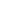 4. lipnja 2014. 			Endre Süli, Mathematical Institute, University of Oxford	Existence of global weak solutions to Navier-Stokes-Fokker-Planck systems22. listopada 2014.		Oliver Dragičević (Sveučilište u Ljubljani) 	Bilinearna ulaganja i metoda toplinskog toka 